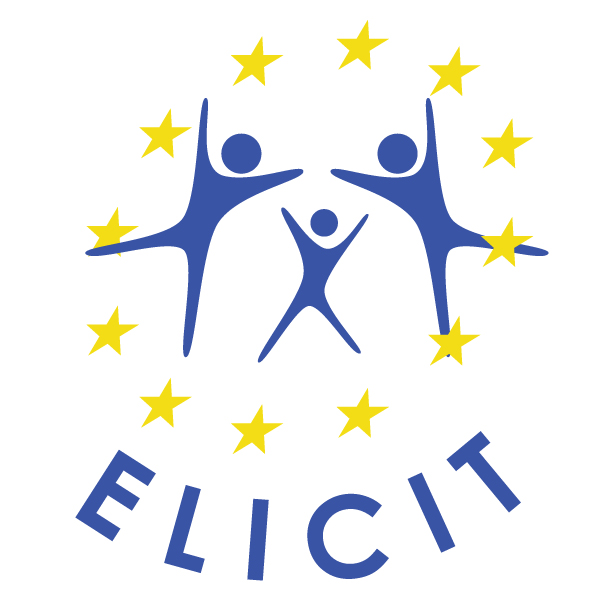 PORTOFOLIULcetăţeanului europeanHttp://www.elicitizen.euPortofoliul cetăţeanului europeanCe este un portofoliu ?Un portofoliu este un document personal. Este compus din trei documente diferite:Un paşaport/o biografie, cu informaţii despre voi. Un carnet de bord/un jurnal personal în care consemnaţi experienţele de învăţare (auto-evaluare) Un dosar ce conţine exemple din munca realizată (texte, video, YouTube etc ) Este însoţit de o grilă pe care puteţi nota nivelul atins în diferite domenii; grila poate fi validată de unul dintre profesorii, formatorii sau educatorii voştri.  Portofoliul poate fi utilizat în format „hârtie” sau în format electronic, pornind de la acest document încărcat de pe http://www.elicitizen.eu, pe care îl puteţi înregistra pe calculatorul personal şi împărtăşi în spaţiul online (ENT) al instituţiei sau în propriul spaţiu de lucru de pe site-ul  http://www.elicitizen.eu .La ce poate folosi ?Portofoliul poate fi folosit pentru:A arăta ceea ce știți despre Europa şi care sunt competenţele dezvoltate A înţelege ce aveţi nevoie să învăţaţi pentru a realiza o perioadă de studii sau un stagiu într-un alt stat membru, de exemplu A stabili o legătură între ceea ce ştiţi şi ceea ce vă rămâne de dobândit sau de descoperitA conştientiza statutul de cetăţean europeanA dovedi un nivel de cunoştinţe europene în cazul unui interviu în vederea unei angajări sau a unui stagiu profesional Care sunt documentele însoţitoare?Cadrul comun de referinţă pentru competenţe ELICITCadrul comun ELOSGhidul de utilizare pentru elevi, educatori, părinţi Resursele puse la dispoziţie pe site-ul http://www.elicitizen.eu Cetăţenia UEhttp://ec.europa.eu/justice/citizen/index_ro.htmOrice persoană care are naţionalitatea unei ţări din UE este, automat, şi cetăţean al UE. Cetăţenia UE nu înlocuieşte cetăţenia naţională, ci o completează pe aceasta. Fiecare ţară din UE îşi stabileşte condiţii proprii privind dobândirea şi pierderea naţionalităţii ţării respective. Cetăţenia Uniunii este conferită direct fiecărui cetăţean al UE în baza Tratatului privind funcţionarea UEHartă Uniunii Europene – http://ec.europa.eu/avservices/photo/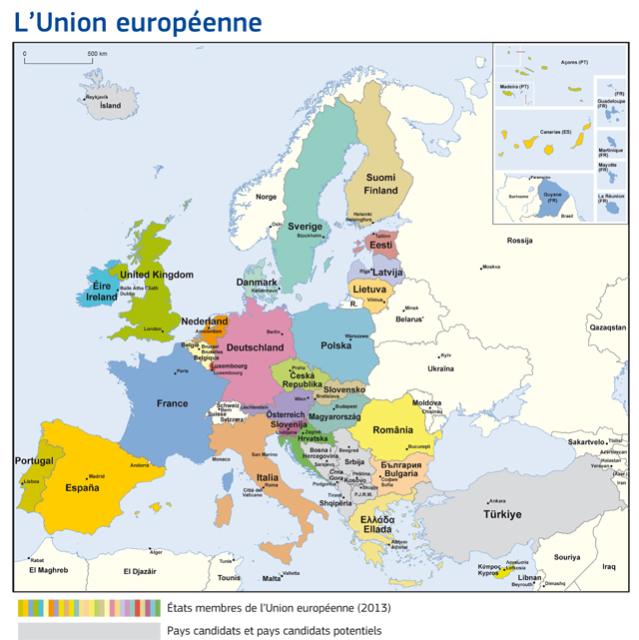 Paşaportul meu de cetăţean europeanMă numescM-am născutAm locuitÎn prezent locuiescPotrivit Tratatului de la Maastricht (1992), toţi cetăţenii unui Stat Membru al Uniunii Europene sunt cetăţeni europeni. Fiind cetăţean al ………………………., şi eu sunt cetăţean european.Acest portofoliu va arăta în ce măsură sunt conştient de acest statut şi ce fac pentru a mi-l însuşi. 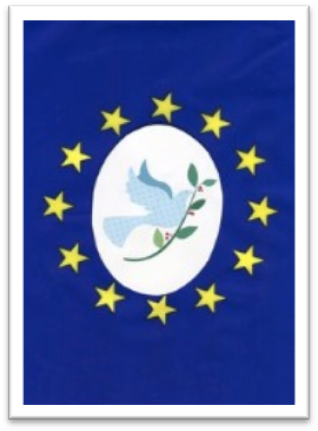  Carnetul meu de bordII.1- Parcursul şcolar şi profesionalIndicaţi de fiecare data momentul, durata, impresiile voastre (satisfacţie, plăcere, nemulțumire etc.) şi ceea ce credeţi că aţi învăţat. Şcolile pe care le-am frecventat, în ţara mea sau in altă ţară:Instituţiile de formare profesională şi universitare, în ţară sau în afara ei :Locurile în care am lucrat în perioada vacanţei :Stagiile mele profesionale :II.2- Viaţa mea socială şi profesionalăActivităţile mele din timpul liber :Sporturile favorite :Pasiuni :Eroi preferaţi :Locurile în care mi-am petrecut vacanţele :Întâlniri cu persoane din alte ţări – impresiile mele :Alte observaţii:II.3- Experienţele mele lingvistice şi de comunicare Limbile vorbite acasă :Limbile auzite (frecvent sau ocazional) pe stradă, în mijloacele de transport în comun, în curtea şcolii :Cântecele, ghicitorile, poveştile, filmele pe care le-am auzit sau văzut în alte limbi  Cărţile pe care le-am citit în alte limbi :Limbile pe care le-am învăţat la şcoală :Limbile pe care le-am învăţat în alte contexte  (înfrăţire ; cursuri de seara  etc.) :Nu mi-e frică să mă exprim (oral sau scris) într-o altă limbă, ca de exemplu :Utilizez Portofoliul european al limbilor  şi îmi cunosc nivelul : II.4- Descoperirile mele în alte ţări ale Uniunii EuropeneÎn ce ţară ? Când ? Cu ce ocazie ?Impresiile mele :Ce-am învăţat :Ce mi-a fi plăcut să ştiu înainte de călătorie :Sfaturile pe care le-aş da unui prieten pregătit de plecare :Planurile mele :II.5- Cunoştinţele mele despre Europa şi Uniunea EuropeanăGeografieIstorieReligiiMituri, poveşti şi legendeInstituţiile Uniunii europeneArtele şi mişcările culturalePersonaje celebreMarile monumenteŞtiinţe şi tehnologiiMarile proiecte şi reuşite din domeniul economiei şi a mediului înconjurătorMass-media Programele europene pentru tineretII.6- Iniţiativele mele pentru a trăi ca European şi a împărtăşi această conştiinţă prietenilor Cum mă informez despre actualitatea europeană ? Discut despre ea ? Cu cine ?Mă informez despre locul şi rolul Uniunii Europene în lume?Există activităţi europene în şcoală ?În familia mea (caut şi împărtăşesc informaţii, discuţii, dezbateri etc.)?Ce se întâmplă în cartierul meu/în comuna mea în timpul alegerilor ?În timpul activităţilor mele sportive şi culturale :În magazine :În cartierul/în comuna mea :În orice altă situaţie :Lista documentelor din dosarul meuGrile de evaluareAceste grile reiau cele 7 domenii identificate în Cadrul european comun de referinţă ELICIT şi descriu obiectivele vizate de-a lungul parcursului personal, în termeni de cunoştinţe, de competenţe, de atitudini. Fiecare le notează în funcţie de propria evoluţie.Curriculum/Programe şcolareSă devină conştient de tensiunea dintre perspective naţionale şi dimensiunea europeană a disciplinelor şcolare.Să înţeleagă mediul european în care se situează propriul sistem educativ şi propria evoluţie. Să cunoască obiectivele europene în materie de educaţie şi formare. Literaţie EuropeanăSă dobândească cunoştinţe în ceea ce priveşte Europa şi Uniunea Europeană.Să cunoască elemente de cultură şi istorie a Statelor membre ale Uniunii Europene. Să comunice în diferite limbi europene. Să înţeleagă locul şi rolul Uniunii europene în lume.Competenţe interculturaleSă înţeleagă şi să pună în practică atitudini de respect mutual. Să dezvăluie curiozitatea faţă de diferenţele culturale şi sǎ ia decizii în mod cooperativ şi intercultural. Să dovedească disponibilitate de adaptare, de flexibilitate. Să fie capabil să se adapteze la diversitate. Motivaţie, dezvoltare personală şi spirit de iniţiativă Să înveţe cu plăcere în multiple situaţii, formale şi informale.Să aibă iniţiative şi riscuri măsurate: să-şi asume responsabilităţi în calitate de cetăţean european. Să participe la schimburi transeuropene [virtuale sau reale] în mediul şcolar, familial, asociativ sau profesional.Utilizarea TICSă fie conştient de posibilităţile şi pericolele mediului virtual; să fie sensibilizat de etica internetului. Să ştie să utilizeze diverse instrumente on-line; să creeze propriul portofoliu ELICIT on-line; să participe la platforme interactive si forumuri pe subiecte europene. Interesul instituţiilor pentru internaţionalizare/europenizareSă lucreze într-o reţea de învăţare informală; să cunoască programe europene de educaţie şi formare; să participe la proiecte europene. Să împărtăşească experienţa de cetăţenie europeană cu ceilalţi.EvaluareSă cunoască instrumentele europene de evaluare şi de validare a cunoştinţelor dobândite. Să utilizeze acest Portofoliu ca instrument de auto-evaluare.Să aibă încredere în sine şi dorinţă de a continua să înveţe şi să dezvolte conştiinţa apartenenţei europene, la scoală sau în altă parte.IV.1- Curriculum/Programe şcolareIV.2- Literaţie europeanăIV.3- Competenţe interculturaleIV.4- Motivaţie, dezvoltare personală şi spirit de iniţiativăIV.5- Utilizarea TICIV.6- Interesul instituţiilor pentru internaţionalizare / europenizare IV.7- EvaluareLiteraţia europeanăLiteraţia europeană este ansamblul cunoştinţelor operaţionale despre Europa de ieri şi de astăzi ; este o îmbinare complexă de filozofii, de istorii, de culturi, de mituri şi de legende, de religii, de limbi, de geografie, de economie, de geopolitică.Este caleidoscopul multiplelor perspective asupra istoriei noastre comune.Este trecutul nostru comun şi viitorul pe care trebuie să-l construim împreună…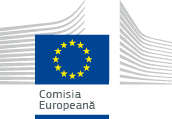 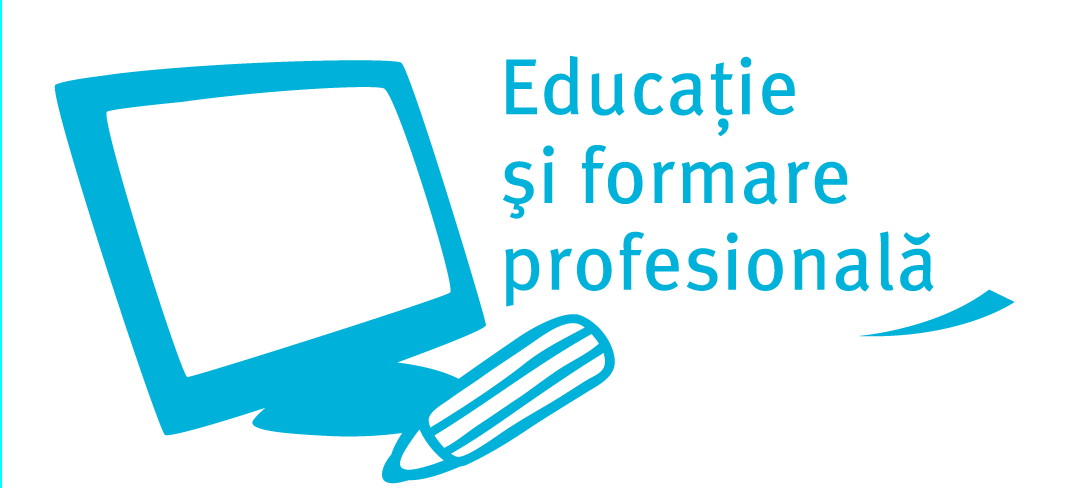 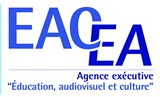 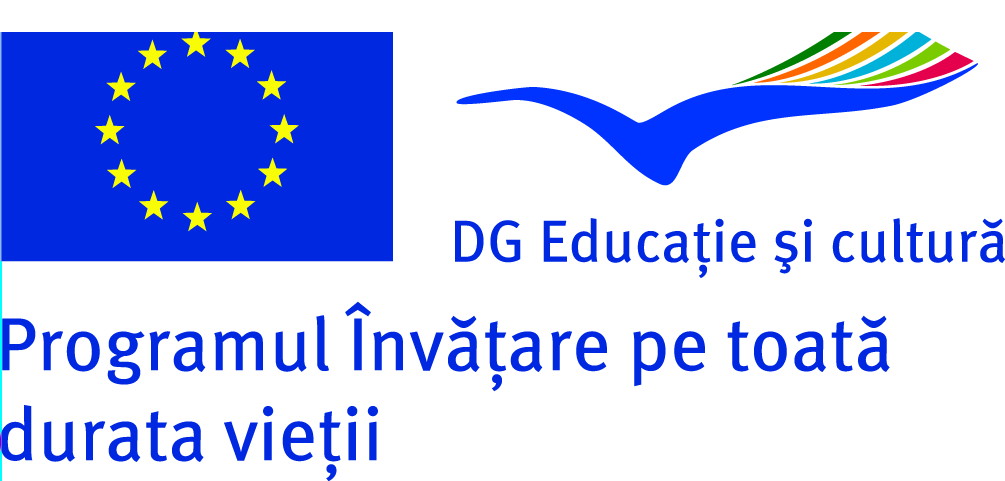 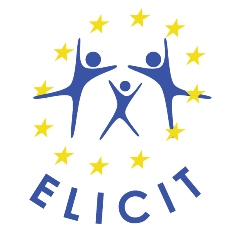 Acest proiect a fost finanţat cu sprijinul Comisiei Europene.Prezenta publicaţie reflectă numai punctul de vedere al autorului şi Comisia Europeană nu este responsabilă pentru eventuala utilizare a informaţiilor pe care le conţine.Adaug aici o fotografie (sau un desen) care să mă reprezinte.DataCunoştinţe şi competenţeElementar - AElementar – Independent B1Independent B2Experimentat CCunoaşterea obiectivelor europene în materie de educaţie şi formare pe tot parcursul vieţiiCunoaşterea altor sisteme educative europeneComparaţia cu moduri de notare şi de evaluareComparaţia cu parcursuri şcolare şi diplomeCunoaşterea locului formărilor superioare europene pe scena mondială  Comparaţia disciplinelor studiateComparaţia ritmurilor şcolareComparaţia programuluiPunct de vedere naţional / european asupra disciplinelorAltele …Domenii de cunoştinţăElementar - AElementar – Independent B1Independent B2Experimentat CReţete, specialităţi din alte ţăriCântece, ghicitori, versuri în alte limbiPoveşti, legende, mituri europenePrincipalele religiiFilosofii şi principalele curente de gândireLimbile EuropeiValorile şi Carta drepturilor fundamentale  Artele : pictură, sculptură, arhitectură, muzică, dans, literatură, cinemaŞtiinţe, tehnică şi marile proiecte industrialeIstoria Europei şi a construcţiei Uniunii Instituţiile europeneUniunea Europeană în lume Alte domenii …Cunoştinţe şi competenţe Elementar - AElementar – Independent B1Independent B2Experimentat CSă comunice în alte limbi europeneSă domine teama de necunoscutSă comunice cu persoane noiSă fie curios de diferenţeSă asculte interlocutoriiSă respecte cuvântul celorlalţiSă interacţionezeSă facă diferenţa între « respect » şi « toleranţă »Să facă loc comportamentelor netradiţionaleSă vegheze la respectarea valorilor Cartei drepturilor fundamentale a UESă ia cuvântul pentru a apăra valorile prevăzute de Carta drepturilor fundamentaleSă se angajeze în acţiuni de apărare a drepturilor fundamentale Altele …Competenţe şi atitudiniElementar - AElementar – Independent B1Independent B2Experimentat CSă fie curios de noile lucruri învăţateSă înveţe să caute informaţii în mediaSă înveţe să selecteze informaţiile primiteSă ştie să verifice sursele unei informaţiiSă fie curios de parcursul de formare propus de UE Să fie curios de diversele programe de educaţie şi de formare pe tot parcursul vieţii, propuse de UESă îndrăznească să ceară sfaturi şi sprijinSă înveţe să se autoevalueze Să-şi stăpânească teama de a pleca, de a schimba mediul Să descopere condiţiile de viaţă şi de muncă în ţările UESă măsoare riscurile şi să îndrăznească să aibă iniţiativăSă militeze pentru o armonizare socială în UEAltele…Cunoştinţe şi competenţeElementar - AElementar – Independent B1Independent B2Experimentat CSă întreţină o corespondenţă permanentă via email cu prieteni europeniSă participe în mod reflexiv la schimburi pe reţele socialeSă cunoască diferenţa între domeniul privat şi domeniul public şi să acţioneze în consecinţăSă participe la un grup de lucru pe o platformă numericăSă participe la o reţea europeană sau internaţională via Internet Să cunoască şi să aplice regulile de etică pe web Să fie avertizat despre riscurile şi pericolele de pe anumite site-uriSă construiască propriul site/blogSă cunoască şi să utilizeze site-urile instituţiilor europeneSă cunoască şi să utilizeze site-urile programelor europene de educaţie, de formare şi de căutare a unui loc de muncăSă efectueze evaluări onlineSă realizeze propriul portofoliu european onlineSă construiască CV-ul european onlineAltele…Competenţe şi atitudiniElementar - AElementar – Independent B1Independent B2Experimentat CSă cunoască proiectul instituţiei Să repereze elementele de deschidere europeană şi internaţională (cluburi, ziare, afişe, mediatică, etc.) ale şcolii sau ale locului de muncă Să constate adecvarea sau divergenţa între declaraţii şi acţiuni Să participe la informarea colegilor asupra chestiunilor europene şi internaţionaleSă propună noi acţiuni europene şi internaţionaleSă cunoască persoane de contact pentru proiectele europene din oraşul/regiunea sa Să se angajeze pentru a participa la un proiect european sau internaţionalSă iniţieze un proiect european sau internaţionalAltele …Competenţe et atitudiniElementar - AElementar – Independent B1Independent B2Experimentat CSă aibă plăcere să descopere şi să înveţeSă aprecieze noile cunoştinţe şi progresul realizat Să utilizeze cunoştinţele dobândite şi să-şi dezvolte încrederea în sineSă devină conştient de parcursul săuSă-şi formuleze obiective adaptate, măsurabile şi realizabileSă cunoască şi să utilizeze sistemele de autoevaluare europeneSă utilizeze acest portofoliu şi să-şi valideze cunoştinţeleAltele …Acest portofoliu al Cetăţeanului european 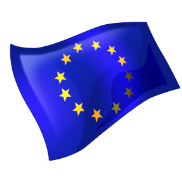 a fost fǎcut cunoscut de :şi validat de:Data:                                      Semnătura:                                    Ştampilă: